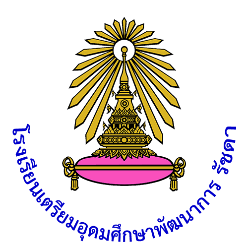 โครงงานคุณธรรมเรื่อง.................................................จัดทำโดยนักเรียนชั้นมัธยมศึกษาปีที่............ครูที่ปรึกษาโครงงาน............................................................................................................................................โรงเรียนเตรียมอุดศึกษาพัฒนาการ รัชดาสำนักเขตพื้นที่การศึกษามัธยมศึกษาเขต 2โครงงานคุณธรรม ปีการศึกษา 2563เรื่อง.....................................................1. ปัญหา  	............................................................................................................................................................................................................................................................................................................................................................................................................................................................................................................................2. สาเหตุของปัญหา ................................................................................................................................................................. ................................................................................................................................................................. ..................................................................................................................................................................................................................................................................................................................................3. วัตถุประสงค์ เพื่อ.......................................................................................................................................................เพื่อ....................................................................................................................................................... 4. เป้าหมายเป้าหมายเชิงประมาณ - นักเรียนชั้นมัธยมศึกษาปีที่...........ทุกคน- .................................................................................................................................................... เป้าหมายเชิงคุณภาพ- นักเรียนร้อยละ .............. มีความพึงพอใจ..................................................................................5. วิธีแก้ไขปัญหา................................................................................................................................................................................................................................................................................................................................................................................................................................................................................................................................................................................................................................................................................................................................................................................................................................6. หลักธรรม/ พระราชดำรัส..................................................................................................................................................................................................................................................................7. คุณธรรมอัตลักษณ์ของโรงเรียนหรือกรอบแนวคิดโรงเรียนคุณธรรม สพฐ.     1)   คุณธรรมเป้าหมาย คือ (คุณธรรมอัตลักษณ์โรงเรียนคุณธรรม สพฐ. ได้แก่ ความพอเพียง ความกตัญญู ความซื่อสัตย์สุจริต ความรับผิดชอบ อุดมการณ์คุณธรรม หรือคุณธรรมอัตลักษณ์ของโรงเรียน ลูก ต.อ.พ.ร.แต่งกายถูกระเบียบ มีสัมมาคารวะ มากกว่า 1 ข้อก็ได้) ......................................................................................................................................................2)   พฤติกรรมบ่งชี้เชิงบวก คือ (หลักทำโครงงานแล้ว มีพฟติกรรมอะไรที่เปลี่ยนไป เช่น นักเรียนห้อง 1/1 ตั้งใจเรียนมากขึ้น)......................................................................................................................................................8. วิธีวัดและประเมินผลวิธีการประเมิน.............................................................................................................................................................................................................................................................................................................................................................................................................................................................................................................................................................................................................................................................................................................................................................................................เครื่องมือที่ใช้ประเมิน.............................................................................................................................................................................................................................................................................................................................................................................................................................................................................................................................................................................................................................................................................................................................................................................................ช่วงเวลาในการประเมิน .................................................................9. ชื่อโครงงานคุณธรรม : .................................................................10. คณะผู้รับผิดชอบ  ชั้นมัธยมศึกษาปีที่.....................11. ครูที่ปรึกษา.......................................................................................................................................……………………………………………………………………………..